Teachers, developersMain informationAbstractThe study of psychological features, leading theories, methodological principles of diagnosis and the development of such an approach as Positive Psychology is a necessary component of the preparation of a bachelor's degree applicant. As part of the "Positive Psychology" course, modern approaches to solving topical applied issues are studied. The key interest of science is the positive aspects of human life.Purpose and objectives of the disciplinesThe purpose of the educational discipline "Positive Psychology" is to familiarize students with modern trends in psychological science. In the process of studying the discipline, the student develops the skill to notice the potential of the individual and develop it, receives information about the optimal functioning of the individual and about the criteria for such functioning in various spheres. The purpose of the discipline is not only theoretical clarification of the material, but also the formation of the need for self-development and helping others in this processFormat of classesLectures, practical work, independent work, consultations. Final control - credit.CompetenciesMC1. Ability to apply knowledge in practical situationsMC4. Ability to identify, pose and solve problemsMC9. Ability to motivate people and move towards a common goalSC2. Ability to independently plan, organize and carry out psychological research with elements of scientific novelty and / or practical significance.SC3. Ability to choose and apply valid and reliable methods of scientific research and/or evidence-based methods and techniques of practical activity.SC4. Ability to carry out practical activities (training, psychotherapeutic, consulting, psychodiagnostic and other depending on specialization) using scientifically verified methods and techniques.SC9. The ability to adhere to the norms of professional ethics in professional activities and to be guided by universal human values.Learning outcomesPO1. Search, process and analyze professionally important knowledge from various sources using modern information and communication technologies.PO4. Make a psychological forecast regarding the development of individuals, groups, and organizations.PO10. Carry out an analytical search for scientific information relevant to the formulated problem and evaluate it according to adequacy criteria. PR11. Adapt and modify existing scientific approaches and methods to specific situations of professional activity.PO14. Provide psychological support for setting and achieving personal and professional goals of individuals and professional teamsScope of the disciplineThe total volume of the discipline is 120 hours. (3 ECTS credits): lectures – 32 hours, practical work – 32 hours, independent work – 62 hours, consultations – 2 hours, exam – 2 hours.Prerequisites for studying the disciplineTo successfully pass the course, you need to know the disciplines "General Psychology", the section "Personality Psychology".Features of the discipline, methods and technologies of educationLectures are conducted interactively using multimedia technologies. The following methods and technologies are used in lectures and practical classes: visual (illustration with practical examples); practical (exercises and diagnostic techniques); problematic (cases); interactive (mental maps, performances-presentations); independent (creative tasks, study of literature); training (reflection, discussion).In practical work, students perform exercises and individual tasks with the aim of practical assimilation of the material discussed in the lecture.According to the sources of knowledge, the following teaching methods are used: verbal - narration, explanation, instruction; visual - demonstration, illustration; practical work, group discussions, control works, testing.According to the nature of the logic of knowledge, the following methods are used: analytical, synthetic, analytical-synthetic, inductive, deductive.According to the level of independent mental activity, the following methods are used: problem-based, partially research-based, and research.Educational materials are available to students in the Google Disk cloud environment.Program of educational disciplineTopics of lecturesTopic 1. The subject, tasks and methods of positive psychologyTopic 2. Psychology of happinessTopic 3. Psychological well-beingTopic 4 Positive emotions and emotional intelligenceTopic 5. Optimism and hopeTopic 6. Pursuit of goals and personal achievementsTopic 7. The state of FlowTopic 8. The meaning of lifeTopic 9. Best sides and virtues f human personalityTopic 10 Wisdom and positive agingTopic 11 Overcoming. Post-traumatic growthTopics of practical classesPractice class 1 Scientific predecessors of positive psychologyPractice class 2 Actions of happiness, interventions of positive psychologyPractice class 3 Means of psychodiagnosis of psychological well-beingPractice class 4 Means of psychodiagnosis of self-assessment of the individualPractice class 5 Strategies of optimism. Reframing.. Practice class 6 The SMART model of goal achievement.Practice class 7 Attention as a factor of the Flow state.Practice class 8 Value-meaning sphere of personality. Formation of personality meaningsPractice class 9 Means of psychodiagnosis of personality virtues and strengthsPractice class 10 Factors of positive aging of the personalityPractice class 11 Concept of psychological trauma and coping strategies in positive psychologyTopics of laboratory worksLaboratory work within the discipline is not provided.HomeworkThe student's home work is limited to studying lecture material, preparing for practical classes, and performing calculation tasks.Students are also recommended additional materials (videos, articles, textbooks) for independent study and analysis, preparation for lectures, practical and practical classes.Literature and educational materialsBasic literatureArgyle, M., (2001). The Psychology of Happiness. 2nd Edition. Routledge, Taylor & Francis Group, London and New York.Hart, R., (2021). POSITIVE PSYCHOLOGY. THE BASICS. Routledge, Taylor & Francis Group, London and New York. Boniwell, I., (2012) Positive Psychology in a Nutshell: the Science of Happiness. Open University Press.Фоменко К.И., Кузнецова М.М. Оптимизм в структуре психической саморегуляции учебной деятельности студентов: к постановке проблемы. Перспективні питання психології. Збірник наукових праць «Актуальні проблеми реалізації адаптаційного потенціалу особистості в сучасних умовах життєздійснення». Випуск 1. Слов’янськ: Вид-во Б.І. Моторіна, 2016. С. 222–227. Peterson, Ch., (2006). A Primer in Positive Psychology. Oxford University Press. Fredrickson, B., (2009). Positivity. Published in the USA by Three Rivers Press. Csiksztntmihalyi, M., (1991). Flow. The Psychology of Optimal Experience. Harper Perennial. Lyubomirski, S., (2008). The How of Happiness. The Penquin Press, NY. Carr, A. Positive Psychology. East Sussex: Routledge, 2004 Positive Psychology. Theory, Research and applications. London, Open university press, 2019. – 314 p..Additional literatureCsiksztntmihalyi, M., (1997). Creativity. Flow and the psychology of discovery and invention. Harper Collins Publishers, NY.. Diener, Ed., Biswas-Diener, R.,(2012). Happiness. Unlocking the Mysteries of Psychological Wealth. Blackwell PublishersLinley, A. and Joseph, S. Positive Psychology in Practice. Hoboken, NJ: John Wiley and Sons, 2004.Peterson, Ch., Seligman, M. (2004). Character Strengths and Virtues. A handbook and classification. Oxford University Press. Wong, P. T. P. (2020). Existential Positive Psychology and Integrative Meaning Therapy Wong, P. T. P. (2007). Viktor Frankl: Prophet of hope for the 21st century. In A. Batthyany & J. Levinson (Eds.), Anthology of Viktor Frankl’s Logotherapy. Phoenix, AZ: Zeig, Tucker & Theisen Inc. Wong, P. T. P. (2010). What is Existential Positive Psychology? International Journal of Existential Psychology & Psychotherapy, 3(1), 1-10.Assessment systemNorms of academic ethics and policy of the courseThe student must adhere to the Code of Ethics of Academic Relations and Integrity of NTU "KhPI": show discipline, education, benevolence, honesty, responsibility. Conflict situations should be openly discussed in study groups with the teacher, and if it is impossible to resolve the conflict, it should be brought to the attention of the employees of the institute's directorate.Regulatory and legal support for the implementation of the principles of academic integrity of NTU "KhPI" is posted on the website: http://blogs.kpi.kharkov.ua/v2/nv/akademichna-dobrochesnist/ Coordination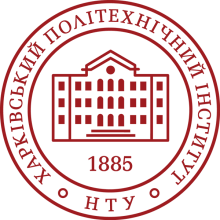 Syllabus of the educational componentProgram of educational discipline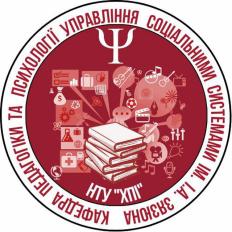 Positive PsychologyCode and name of specialty053 – PsychologyInstituteThe Faculty of Social and Humanitarian TechnologiesEducational programPsychologyDepartmentPedagogy and Psychology of Social System Management (301)Educational levelBachelorType of disciplineSpecial (professional)Semester1Language of teaching English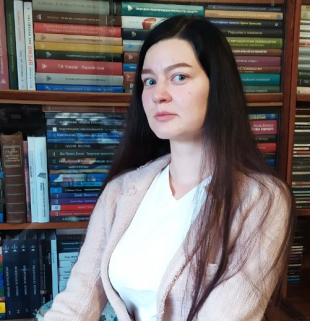 Tatiievska MariaMariia.Tatiievska@khpi.edu.uaPHD in Psychology, Associate Professor of the Department of Pedagogy and Psychology of Management of Social Systems named after Acad. I.A. Zyazyun NTU "KhPI". Teacher, lecturer in the disciplines: "Positive Psychology", "History of Psychology", "Social Psychology" in Ukrainian and English. Professional interests: personality psychology, psychological counseling, clinical psychology.Learn more about the teacher on the department's websitehttp://web.kpi.kharkov.ua/ppuss/uk/Criteria for assess student performanceand distribution of points100% of the final grade consists of assessment results in the form of an exam (20%) and ongoing assessment (80%).Exam: written assignment (1 theory question + case) and oral presentation.Current evaluation: completion of the calculation task (60%), and participation in practical classes (40%)..Assessment scaleSyllabus agreedDate of approval, signatureHead of DepartmentNina PIDBUTSKADate of approval, signatureGuarantor OPAnastasia KNYSH